         THE PSBB MILLENNIUM SCHOOL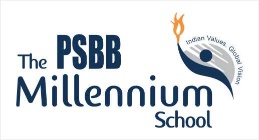            237 & 238 SOMAYMPALAYAM  COIMBATORE -641 108               SCHOOL MANAGING COMMITTEE MEMBERS 2023-24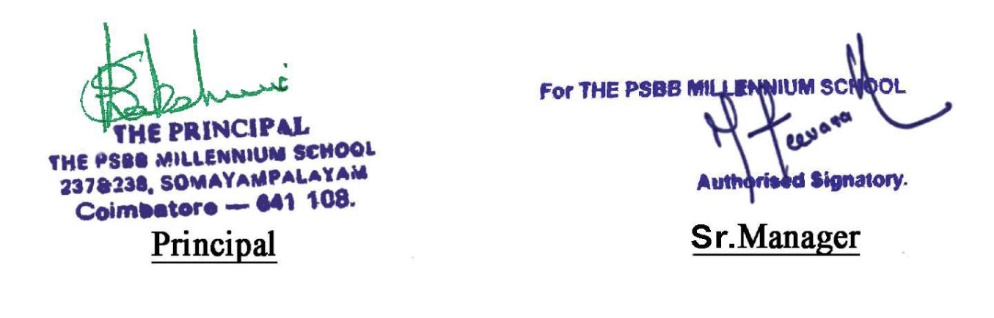 S NONAMECATEGORY1Mr.  Abhinav DharChairman2Mrs. Swarnalakshmi RMember Secretary - Principal3Mrs. Sheela RajendraMember - Educationist4Mrs. Y. G. RajendraaMember - Nominated5Mr.   S.K. GuptaMember 6Mrs. Mahalaxmi KumarMember – Principal LLA7Mrs. Lakshmi G SMember - Teacher Representative8Mrs. Habi PunishaMember - Teacher Representative9Mr.  Shankar N      Member - Parent Representative10Mrs. Vidhya K      Member - Parent Representative